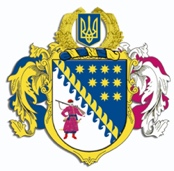 ДНІПРОПЕТРОВСЬКА ОБЛАСНА РАДАVIIІ СКЛИКАННЯПостійна комісія обласної ради з питань сім’ї, молоді та спорту49004, м. Дніпро, просп. Поля, 2ВИСНОВКИ ТА РЕКОМЕНДАЦІЇ № 7/3104 червня 2024 року12.00Заслухавши та обговоривши інформацію виконуючої обов’язки начальника управління молоді і спорту  Дніпропетровської обласної державної адміністрації Скляр Ю.О. про надання звіту щодо виконання завдань і заходів Регіональної цільової соціальної програми „Молодь Дніпропетровщини” на 2022 – 2026 роки за І квартал 2024 року, постійна комісія вирішила:Інформацію виконуючої обов’язки начальника управління молоді і спорту  Дніпропетровської обласної державної адміністрації Скляр Ю.О. взяти до відома.Результати голосування:Кошляк М.А. – заМіфтахутдінова Д.А. – заМузика Д.С. – заСвітла В.В. - заГолова постійної комісії		                                             М.А. КОШЛЯКза4проти0утрималися 0усього 4